Экскурсия в зал Боевой славы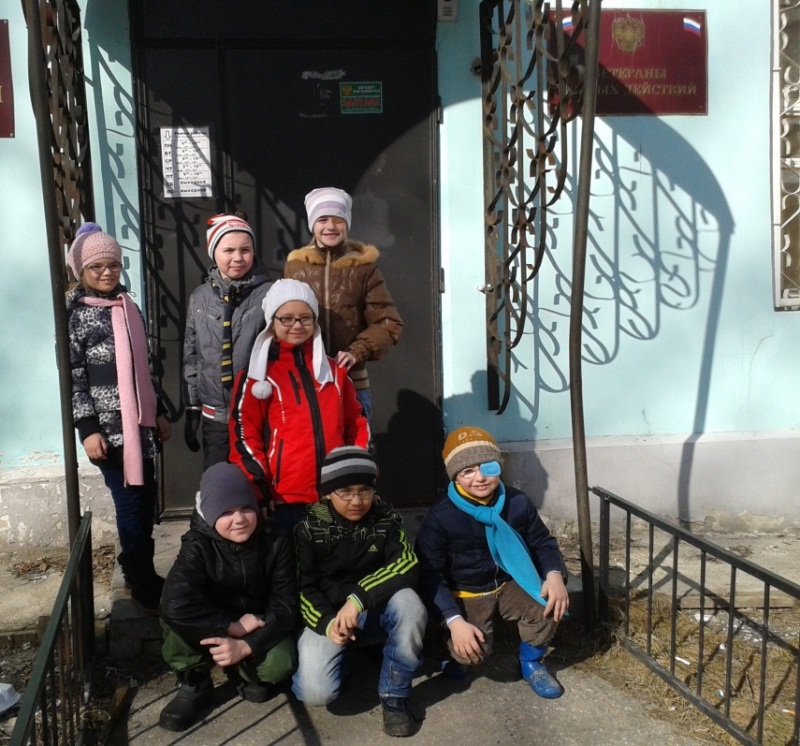      Накануне Дня Победы 2 класс посетил зал Боевой славы, созданный ветеранами боевых действий, который находится по адресу ул. Клюквина 11 а.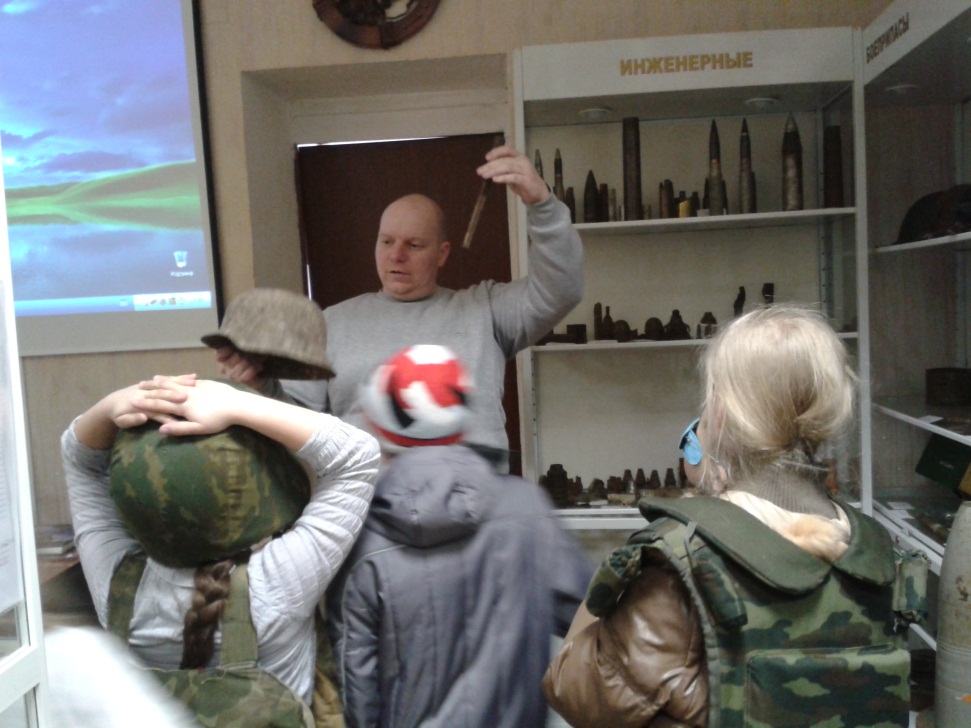      Об уникальных экспонатах и самой экспозиции рассказывали директор благотворительного фонда Николай Деньгин и участники боевых действий.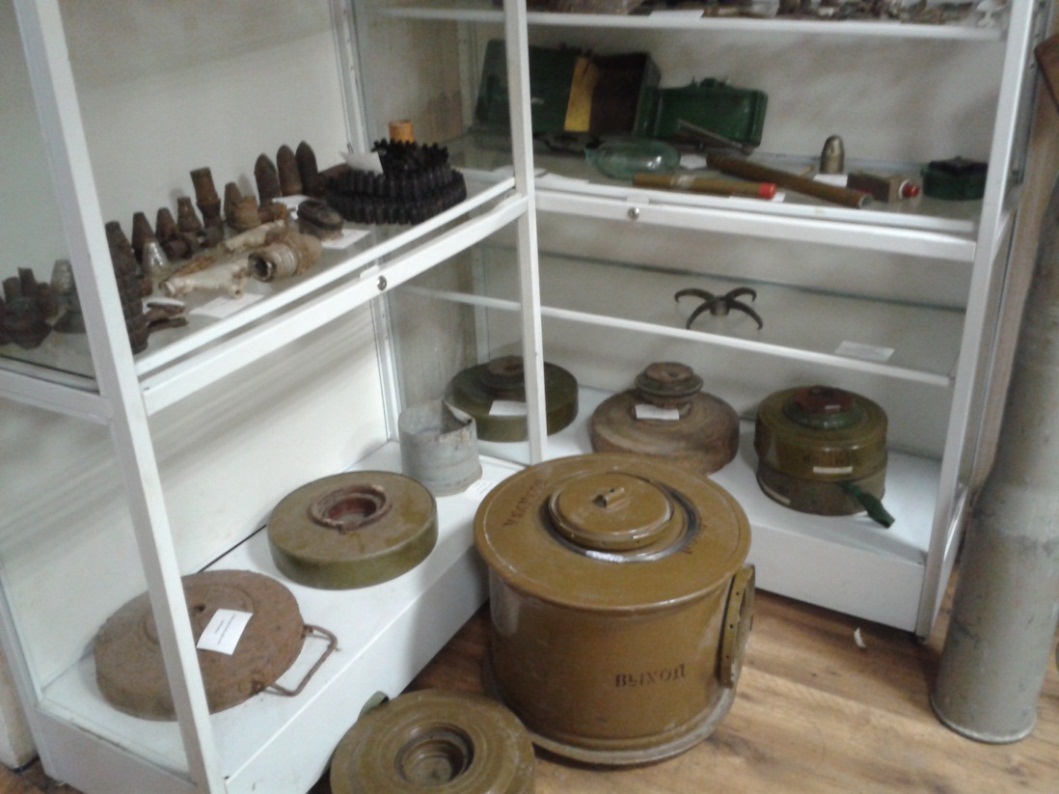       Здесь представлены экспонаты различных видов оружия и мин, взрывных устройств и самодельных взрывных устройств, используемых членами незаконных вооружённых формирований в вооружённых конфликтах на территории России.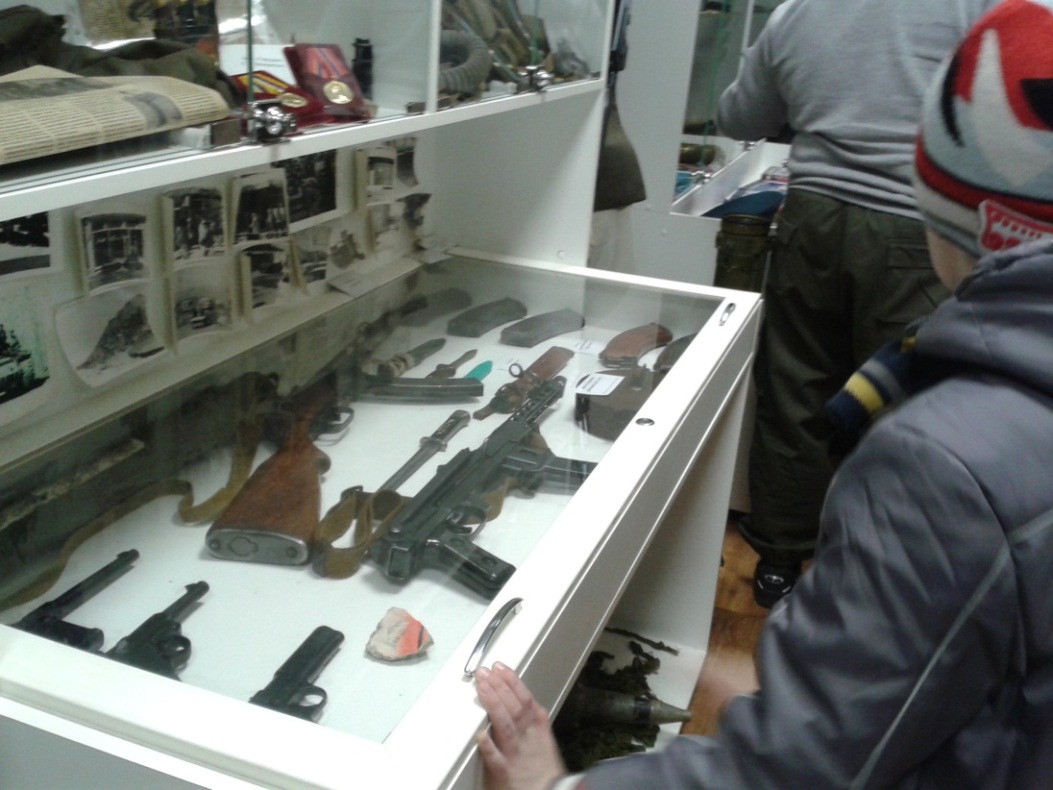 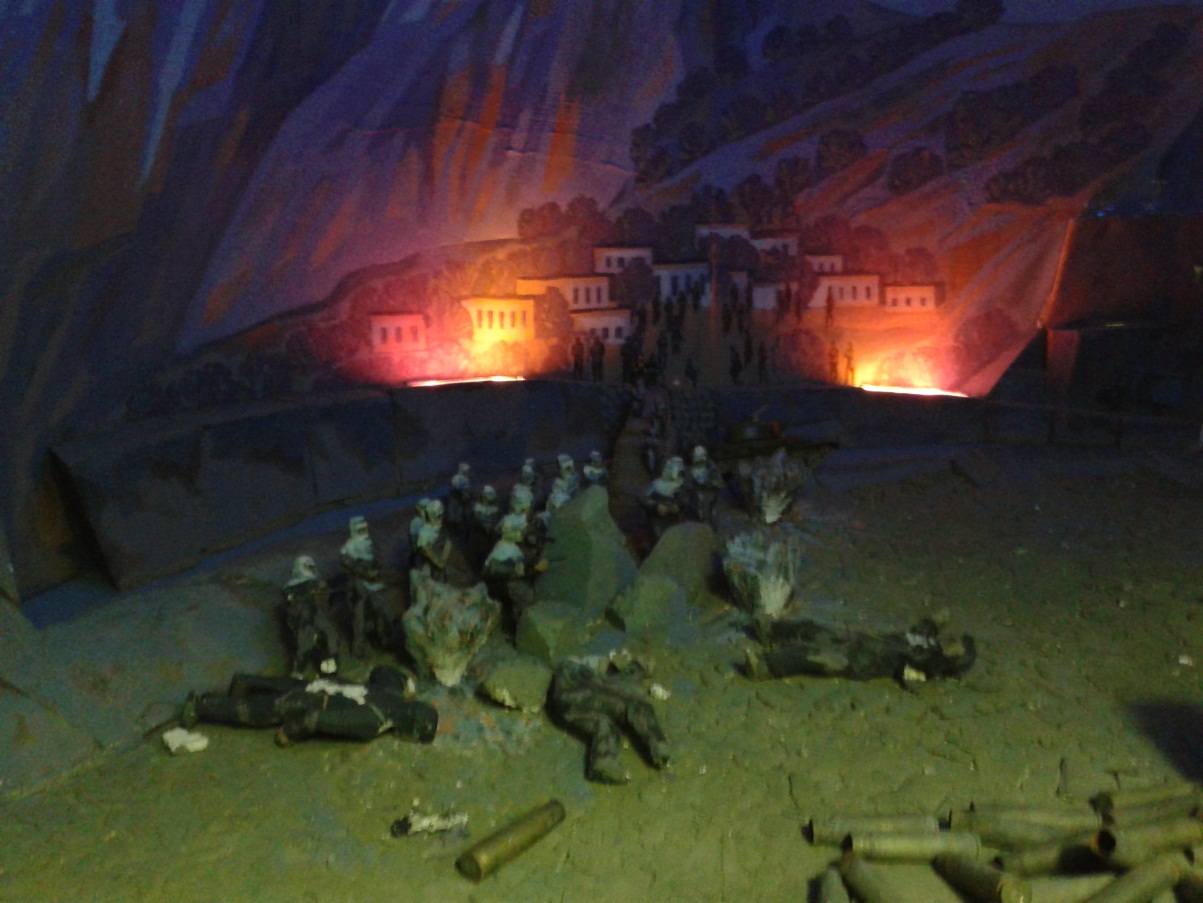 Особой гордостью зала Боевой славы является диарама горного сражения.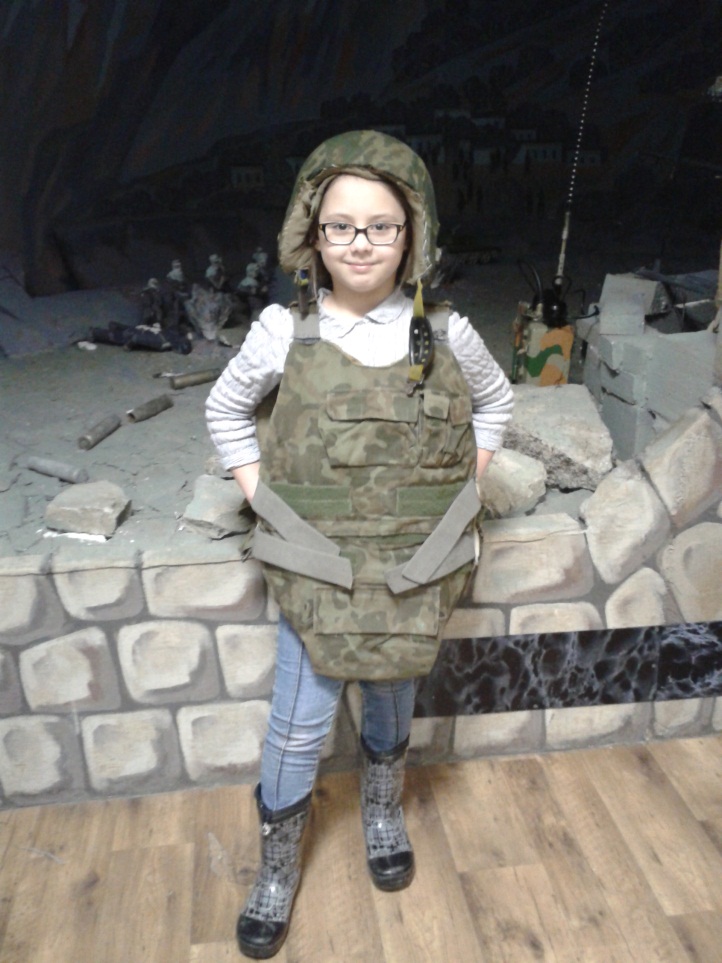 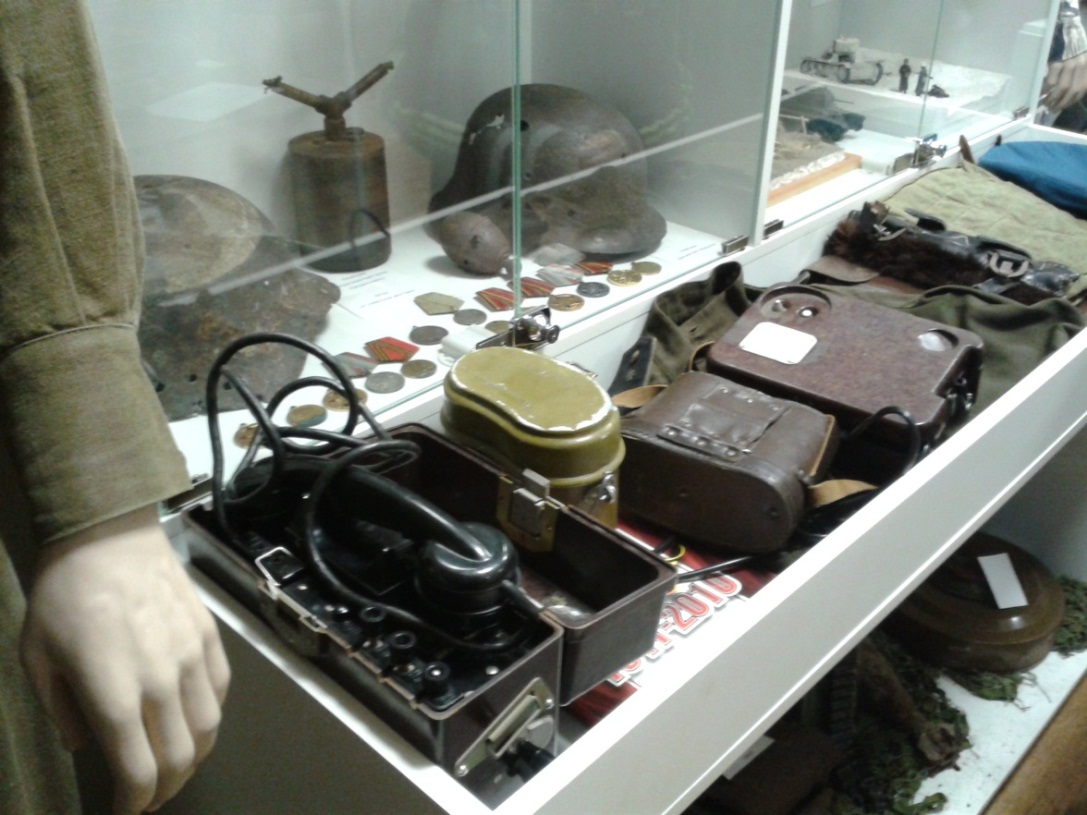      Также в зале собраны личные вещи ветеранов Великой Отечественной войны и локальных конфликтов. Данные экспонаты рассказывают о ратных подвигах советских воинов. 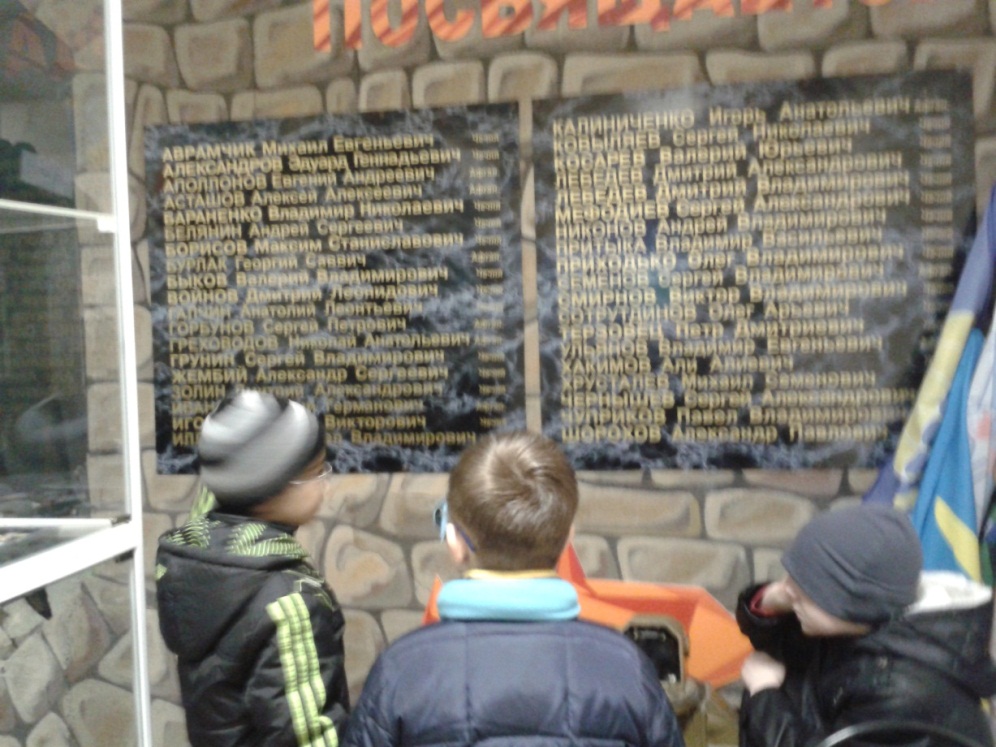      Был продемонстрирован документальный фильм, посвященный памяти участников боевых действий.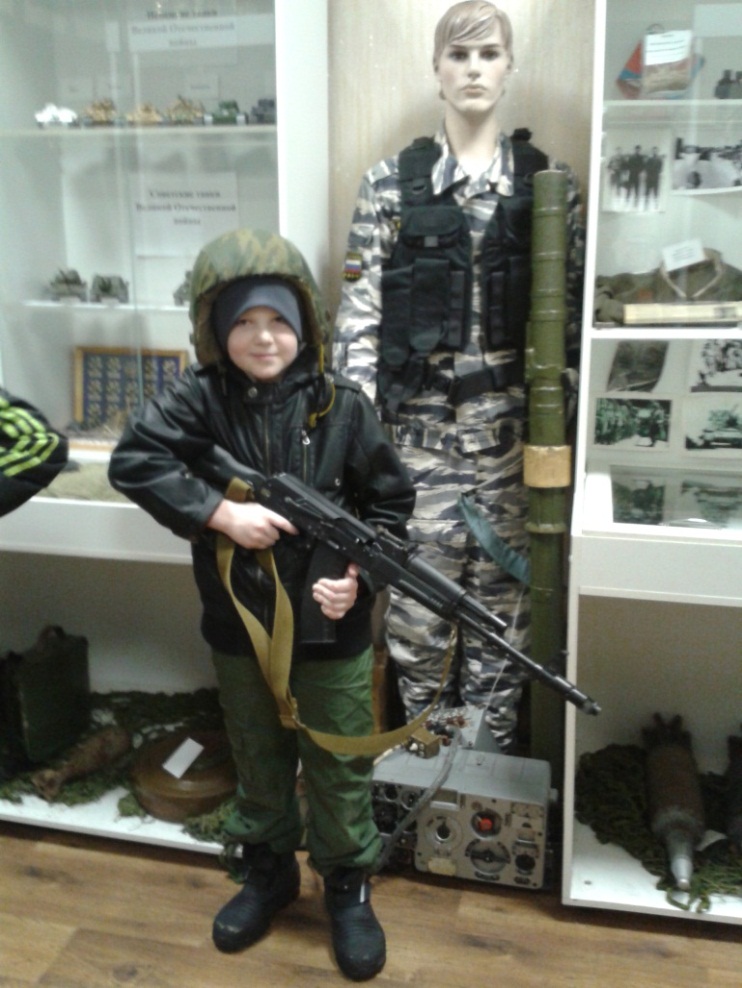 Все ребята с удовольствием примерили солдатские обмундирования, почувствовав на себе все тяготы военной службы.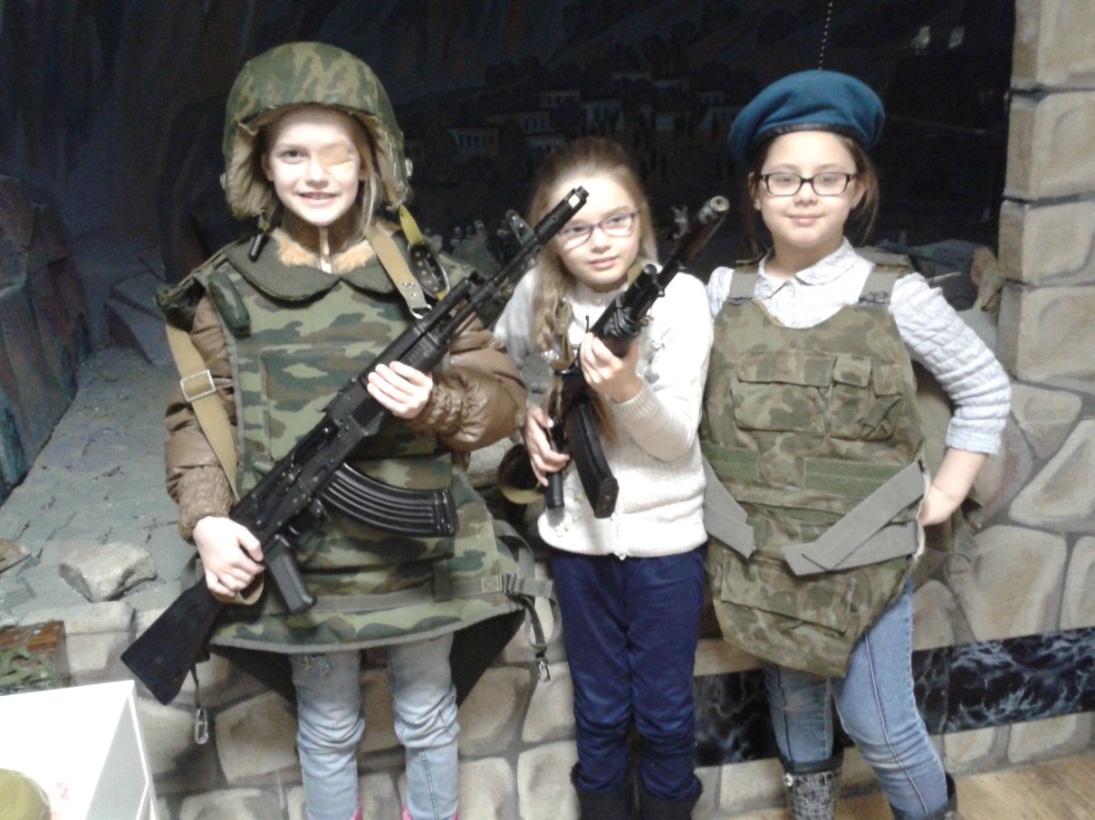 Спасибо за экскурсию!